August 24, 2018P-2018-3001453C-2018-3001451Re:	Amended Petition of State Senator Andrew E. Dinniman for Interim Emergency Relief 	Docket No. P-2018-3001453	Pennsylvania State Senator Andrew E. Dinniman v. Sunoco Pipeline, LP	Docket No. 	C-2018-3001451TO ALL PARTIES:On August 17, 2018, the Commission received the Affidavit of Mr. Matthew Gordon (Affidavit) submitted on behalf of Sunoco Pipeline, LP.  The Affidavit has been submitted in accordance with Ordering Paragraph No. 7 of the Commission’s Opinion and Order entered June 15, 2018, and Ordering Paragraph No. 5 of the Opinion and Order entered August 14, 2018, in the above-captioned proceedings.  The Affidavit and accompanying exhibits verify that the Pennsylvania Department of Environmental Protection (DEP) has issued the appropriate permission and authorization for the resumption of construction and construction-related activities of the Mariner East 2 (ME2) and Mariner East 2X (ME2X) Pipelines at two of the four remaining work locations in West Whiteland Township — specifically, the North Pottstown Pike and Swedesford Road locations.On consideration of the Affidavit and the accompanying DEP approval letters and permits, the Commission advises that the injunction issued by Order of June 15, 2018, regarding construction of the ME2 and ME2X Pipelines is, hereby, lifted and discontinued for the North Pottstown Pike and Swedesford Road locations. As stated in previous Commission Orders and directives, Sunoco Pipeline, LP is to coordinate with the Commission’s Bureau of Investigation and Enforcement Pipeline Safety Division as its construction activities continue in West Whiteland Township.	Should you have any questions you may contact the Office of Special Assistants, Bert Marinko, Acting Director at (717) 783-3930 or ramarinko@pa.gov.								Very truly yours,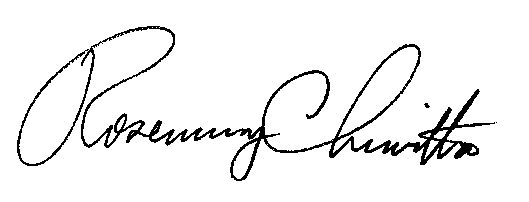 								Rosemary Chiavetta								Secretary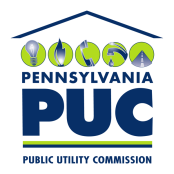 COMMONWEALTH OF PENNSYLVANIAPENNSYLVANIA PUBLIC UTILITY COMMISSION400 NORTH STREET, HARRISBURG, PA 17120IN REPLY PLEASE REFER TO OUR 